Pielikums Nr.3Priekules novada pašvaldības grāmatvedības uzskaites kārtībaiATTAISNOJUMA DOKUMENTU VEIDLAPU PARAUGIAPSTIPRINU __________________________                                                                                                (amats)__________________________                (paraksts, paraksta atšifrējums) ____________________________                                                                                                   (datums)AKTS(dokumenta izdošanas vieta) ______________ 	Nr. _________      (datums) Par nemateriālā ieguldījuma pieņemšanu lietošanā  Komisija šādā sastāvā:      Komisijas priekšsēdētājs: _________________________________________ Komisijas locekļi:             _________________________________________                                           _________________________________________ atzīst nemateriālā ieguldījuma __________________________________________________ (nemateriālā ieguldījuma nosaukums) pieņemšanu lietošanā sākot ar _______________________________________ . (datums) Nemateriālā ieguldījuma atrašanās vieta:  	__________________________________ Materiāli atbildīgā persona:   	 	__________________________________ Iegādes datums: 	 	 	 	__________________________________ Sākotnējā vērtība:  	 	 	 	__________________________________ Inventāra numurs:  	 	 	 	__________________________________ Lietderīgās lietošanas laiks (gadi /mēneši) vai norāde gadījumā, ja nemateriālajam ieguldījumam pieņemts lēmums par nenoteiktu lietderīgās lietošanas laiku: __________________________________ Amortizācijas likme (% gadā): 	 	__________________________________ Amortizācijas aprēķins, sākot ar: 	 	__________________________________ Materiāli atbildīgā persona: ________________   __________________  ______________  	(amats)                    (vārds, uzvārds) 	  (paraksts) Komisija: Komisijas priekšsēdētājs : ________________    __________________   ______________  	(amats)                    (vārds, uzvārds) 	  (paraksts) Komisijas locekļi:  	      ______________    __________________   ______________                                                         	(amats)                   (vārds, uzvārds)     (paraksts) APSTIPRINU __________________________                                                                                                (amats)__________________________                (paraksts, paraksta atšifrējums) ____________________________                                                                                                   (datums)AKTS Nr.___ (dokumenta izdošanas vieta) ________________ 	Nr. _________          (datums) Par nemateriālā ieguldījuma izslēgšanu Komisija šādā sastāvā:      Komisijas priekšsēdētājs:_______________________ Komisijas locekļi:             _______________________ _______________________                                            _______________________, piedaloties materiāli atbildīgajai personai (vārds, uzvārds), veica nemateriālā ieguldījuma ____(numurs, nosaukums)_______________________________ novērtējumu un atzīst, ka nemateriālais ieguldījums ir tālākai lietošanai nederīgs. Piezīmes:  ___________________________________________  	(likvidācijas veids) Pielikumā: ___________________________________________  	(pievienoti dokumenti) Komisijas priekšsēdētājs: ______________________ Komisijas locekļi: ______________________      ______________________      ______________________ Materiāli atbildīgā persona: ______________________ Sagatavoja:  ____________________ 	 	____________________                           (amats, vārds, uzvārds) 	  	(datums)APSTIPRINU __________________________                                                                                                (amats)__________________________                (paraksts, paraksta atšifrējums) ____________________________                                                                                                   (datums)Inventarizācijas rezultātā konstatētā ilgtermiņa ieguldījuma novērtējuma AKTS   (dokumenta izdošanas vieta)  Datums  _______________ 	Nr. _________ Pašvaldības inventarizācijas komisija, kas izveidota, pamatojoties uz ir veikusi inventarizācijas laikā konstatētā ilgtermiņa ieguldījuma (nosaukums)_________________ novērtēšanu (vai vērtības apstiprināšanu) atbilstoši Ministru kabineta 13.02.2018. noteikumiem Nr. 87 „Grāmatvedības uzskaites kārtība budžeta iestādēs”  un iekšējā normatīvajā aktā (iekšējā normatīvā akta nosaukums, Nr., datums) noteiktajai kārtībai. Citi papildu attaisnojuma dokumenti:    _____________________________________ Komisijas locekļi: 	 (paraksts, vārds, uzvārds, datums) (paraksts, vārds, uzvārds, datums) (paraksts, vārds, uzvārds, datums) APSTIPRINU __________________________                                                                                                (amats)__________________________                (paraksts, paraksta atšifrējums) ____________________________                                                                                                   (datums)GRĀMATVEDĪBAS IZZIŅA  (dokumenta izdošanas vieta) ________________ 	Nr. _________          (datums) Par attīstības izmaksu kapitalizāciju Grāmatvedības izziņa sagatavota par attīstības izmaksu kapitalizāciju, kas tieši attiecas uz nemateriālā ieguldījuma (numurs, nosaukums) izveidošanu.  Ar minēto izziņu tiek apliecināts sekojošais: iestādes rīcībā ir tehniskās iespējas pabeigt aktīvu (nosaukums) tā, lai tas būtu pieejams lietošanai vai pārdošanai (tehniskais pamatojums pielikumā); nemateriālais ieguldījums (nosaukums) tiks pabeigts, un tas tiks lietots vai pārdots; 3) iestādei ir iespējas lietot vai pārdot nemateriālo ieguldījumu (nosaukums); 4) nemateriālais ieguldījums radīs ticamus nākotnes saimnieciskos labumus (pamatojošie dokumenti, aprēķini pielikumā); iestādes rīcībā ir pietiekami tehniskie, finansiālie un citi resursi nemateriālā ieguldījuma (nosaukums) attīstības pabeigšanai un tā lietošanai vai pārdošanai; izdevumu uzskaitījums un aprēķins, kas attiecināmi uz nemateriālo ieguldījumu tā attīstības laikā, ir sniegti zemāk. Attīstības izmaksu aprēķins: Kapitalizējamo attīstības izmaksu apmērs ir ____________EUR par laika periodu no _____________________ līdz  ______________________ . Grāmatojumi:  D_____ K _____ EUR ___________________  D _____ K_____ EUR ___________________  Sagatavoja:        (paraksts)                     	(vārds, uzvārds, amats)        (datums)                 APSTIPRINU __________________________                                                                                                (amats)__________________________                (paraksts, paraksta atšifrējums) ____________________________                                                                                                   (datums)AKTS  (dokumenta izdošanas vieta) ______________ 	Nr. _________      (datums) Par pamatlīdzekļa pieņemšanu lietošanā  Komisija šādā sastāvā:      Komisijas priekšsēdētājs: _________________________________________ Komisijas locekļi:            _________________________________________                                 	 	 	                                         _________________________________________ atzīst pamatlīdzekļa __________________________________________________ (pamatlīdzekļa nosaukums) pieņemšanu lietošanā sākot ar _______________________________________ . (datums) Pamatlīdzekļa atrašanās vieta:   	 	__________________________________ Atbildīgā persona:  	 	 	 	__________________________________ Iegādes datums: 	 	 	 	__________________________________ Sākotnējā vērtība:  	 	 	 	__________________________________ Inventāra numurs:  	 	 	 	__________________________________ Lietderīgās lietošanas laiks (gadi / mēneši):   	__________________________________ Nolietojuma likme (% gadā): 	 	 	__________________________________ Nolietojuma aprēķins, sākot ar:  	 	            __________________________________ Atbildīgā persona:  	 	________________    __________________   ______________  	(amats)                     (vārds, uzvārds) 	  (paraksts) Komisija: Komisijas priekšsēdētājs :  	________________    __________________   ______________  	(amats)                    (vārds, uzvārds) 	  (paraksts)  Komisijas locekļi:  	 	________________    __________________   ______________  	(amats)                (vārds, uzvārds)               (paraksts)  	                    	 	__________________    ____________________   _______________                                                         	(amats)                   (vārds, uzvārds)              (paraksts)APSTIPRINU __________________________                                                                                                (amats)__________________________                (paraksts, paraksta atšifrējums) ____________________________                                                                                                   (datums)AKTS Nr.___ (dokumenta izdošanas vieta) ________________ 	Nr. _________     (datums)  Par pamatlīdzekļa izslēgšanu Komisija šādā sastāvā:      Komisijas priekšsēdētājs:_______________________ Komisijas locekļi:           _______________________  _______________________                                                               _______________________, piedaloties atbildīgajai personai ____________________(vārds, uzvārds), veica pamatlīdzekļa ____(numurs, nosaukums)_______________________________ novērtējumu un atzīst, ka pamatlīdzeklis ir tālākai lietošanai nederīgs.Piezīmes:  _____________________________________________________________  	(likvidācijas veids) Pielikumā: _____________________________________________________________  	(pievienoti dokumenti) 	 Komisijas priekšsēdētājs: ______________________ Komisijas locekļi: ______________________ ______________________ ______________________ Atbildīgā persona: ______________________ Sagatavoja:  ____________________  	_________________________________APSTIPRINU __________________________                                                                                                (amats)__________________________                (paraksts, paraksta atšifrējums) ____________________________                                                                                                   (datums)Pamatlīdzekļa vērtības samazinājuma novērtējuma AKTS   (dokumenta sagatavošanas vieta) Pamatlīdzekļa kartiņas Nr. _____________ Pamatlīdzekļa nosaukums _____________________________________________________ Uzskaites vērtība________ EUR. Paredzētais pakalpojums, pakalpojums pielietojums un mērvienība  __________________________________________________________________ Pieņemts lēmums: ___________________________________________________________ (vai pastāv vērtības samazināšanās pazīmes u.c.) Sagatavoja: ____________________  	____________________                           (amats, vārds, uzvārds) 	 	 	 	(datums)  APSTIPRINU __________________________                                                                                                (amats)__________________________                (paraksts, paraksta atšifrējums) ____________________________                                                                                                   (datums)GRĀMATVEDĪBAS IZZIŅA  (dokumenta izdošanas vieta) ________________ 	Nr. _________      (datums)  Par pamatlīdzekļa pārklasifikāciju Šī grāmatvedības izziņa sagatavota sakarā ar to, ka, pamatojoties uz (norādīt pamatojumu, balstoties uz normatīvā akta prasību) un saņemtajiem attaisnojuma dokumentiem (pielikums Nr.___) tiek veikta pamatlīdzekļa pārklasifikācija, veicot sekojošus grāmatojumus:   Grāmatojumi:  D _____ K _____ EUR ___________________  D _____ K _____ EUR ___________________  Sagatavoja: ____(paraksts)                     (vārds, uzvārds, amats) _____(datums)________           APSTIPRINU __________________________                                                                                                (amats)__________________________                (paraksts, paraksta atšifrējums) ____________________________                                                                                                   (datums)GRĀMATVEDĪBAS IZZIŅA  (dokumenta izdošanas vieta) ________________ 	Nr. _________          (datums)  Par pamatlīdzekļa patieso vērtību Šī grāmatvedības izziņa sagatavota sakarā ar to, ka, pamatojoties uz (norādīt pamatojumu, balstoties uz normatīvā akta prasību) un saņemtajiem attaisnojuma dokumentiem (pielikums Nr.___) tiek veikta pamatlīdzekļa patiesās vērtības noteikšana. Noteikt pamatlīdzekļa patieso vērtību _____ EUR apmērā. Sagatavoja: ____(paraksts)                     (vārds, uzvārds, amats) _____(datums)________           APSTIPRINU __________________________                                                                                                (amats)__________________________                (paraksts, paraksta atšifrējums) ____________________________                                                                                                   (datums)Ziedojuma/ dāvinājuma novērtējuma AKTS  (dokumenta izdošanas vieta) ______________ 	Nr. _________      (datums)  Budžeta iestādes ziedojumu un dāvinājumu novērtēšanas komisija, kas izveidota, pamatojoties uz budžeta iestādes iekšējo normatīvo aktu (normatīvā akta nosaukums, Nr., datums) 201_____.gada ____________________ ir veikusi saņemtā ziedojuma/dāvinājuma novērtēšanu atbilstoši Ministru kabineta noteikumos par grāmatvedības uzskaiti un iekšējā normatīvajā aktā (normatīvā akta nosaukums, Nr., datums) noteiktajai kārtībai. Ziedojuma/dāvinājuma saņemšanas datums: ______________________________ Ziedojuma/dāvinājuma sniedzējs: _______________________________________ Citi papildus attaisnojuma dokumenti: 	__________________________________________ Komisijas locekļi: 	(paraksts, vārds, uzvārds)   	(paraksts, vārds, uzvārds) APSTIPRINU __________________________                                                                                                (amats)__________________________                (paraksts, paraksta atšifrējums) ____________________________                                                                                                   (datums)AKTS Nr.___ (dokumenta izdošanas vieta) ________________ 	Nr. _________          (datums) Par ieguldījuma īpašuma izslēgšanu Komisija šādā sastāvā:      Komisijas priekšsēdētājs:_______________________ Komisijas locekļi:           _______________________                                          _______________________                                            _______________________, piedaloties atbildīgajai personai (vārds, uzvārds), veica ieguldījuma īpašuma (nosaukums) novērtējumu un atzīst, ka ieguldījuma īpašums ir tālākai lietošanai nederīgs. Inventāra numurs:   	 	____________________________________________ Pieņemts lietošanā:  	  	____________________________________________ Sākotnējā vērtība: 	 	____________________________________________ Uzkrātais nolietojums: 	____________________________________________ Atlikusī vērtība:  	____________________________________________ Izslēgšanas iemesls: 	 	____________________________________________ Piezīmes:  ___________________________________________  	(likvidācijas veids) Pielikumā: ___________________________________________  	(pievienoti dokumenti) Komisijas priekšsēdētājs: ______________________ Komisijas locekļi: ______________________ ______________________ ______________________ Atbildīgā persona: ______________________  APSTIPRINU __________________________                                                                                                (amats)__________________________                (paraksts, paraksta atšifrējums) ____________________________                                                                                                   (datums)Inventarizācijas rezultātā konstatētā ilgtermiņa ieguldījuma novērtējuma AKTS Nr._  (dokumenta izdošanas vieta) ________________ 	Nr. _________          (datums)  Budžeta iestādes (nosaukums) inventarizācijas komisija, kas izveidota, pamatojoties uz budžeta iestādes iekšējo normatīvo aktu (normatīvā akta nosaukums, Nr., datums) 20______.gada ____________________ ir veikusi inventarizācijas laikā konstatētā ilgtermiņa ieguldījuma (nosaukums)_________________ novērtēšanu (vai vērtības apstiprināšanu) atbilstoši Ministru kabineta 2018.gada 13.februāra noteikumos Nr.87 “Grāmatvedības uzskaites kārtība budžeta iestādēs”  un iekšējā normatīvajā aktā (iekšējā normatīvā akta nosaukums, Nr., datums) noteiktajai kārtībai. Citi papildu attaisnojuma dokumenti:_____________________________________ Komisijas locekļi: 	(paraksts, vārds, uzvārds, datums) APSTIPRINU __________________________                                                                                                (amats)__________________________                (paraksts, paraksta atšifrējums) __________________________                                                                                                   (datums)GRĀMATVEDĪBAS IZZIŅA  (dokumenta izdošanas vieta) ________________ 	Nr. _________          (datums)  Par īpašuma pārklasifikāciju Šī grāmatvedības izziņa sagatavota sakarā ar to, ka, pamatojoties uz (norādīt pamatojumu, balstoties uz normatīvā akta prasību) un saņemtajiem attaisnojuma dokumentiem (pielikums Nr.___) tiek veikta īpašuma pārklasifikācija, veicot sekojošus grāmatojumus:   Grāmatojumi:  D _____ K _____ EUR ___________________  D _____ K _____ EUR ___________________  Sagatavoja: ____(paraksts)                     (vārds, uzvārds, amats) _____(datums)________       APSTIPRINU __________________________                                                                                                (amats)__________________________                (paraksts, paraksta atšifrējums) __________________________                                                                                                   (datums)Ziedojuma/ dāvinājuma novērtējuma AKTS  (dokumenta sagatavošanas vieta) ______________ 	Nr. _________      (datums)  Budžeta iestādes ziedojumu un dāvinājumu novērtēšanas komisija, kas izveidota, pamatojoties uz budžeta iestādes iekšējo normatīvo aktu (normatīvā akta nosaukums, Nr., datums) 201_____.gada ____________________ ir veikusi saņemtā ziedojuma/dāvinājuma novērtēšanu atbilstoši Ministru kabineta noteikumos par grāmatvedības uzskaiti un iekšējā normatīvajā aktā (normatīvā akta nosaukums, Nr., datums) noteiktajai kārtībai. Ziedojuma/dāvinājuma saņemšanas datums: ______________________________ Ziedojuma/dāvinājuma sniedzējs: _______________________________________ Citi papildus attaisnojuma dokumenti: 	_________________________________________ Komisijas locekļi: 	(paraksts, Vārds, Uzvārds)   	(paraksts, Vārds, Uzvārds)   	(paraksts, Vārds, Uzvārds)   APSTIPRINU __________________________                                                                                                (amats)__________________________                (paraksts, paraksta atšifrējums) __________________________                                                                                                   (datums)Naudas līdzekļu inventarizācijas akts (dokumenta sagatavošanas vieta) __________________ 	Nr._________                                                 (datums) Pamatojoties uz budžeta iestādes iekšējo normatīvo aktu (norādīt nosaukumu, datumu, Nr.),  20____.gada 	_________ 	ir 	veikta 	skaidras 	naudas 	līdzekļu 	inventarizācija _______________________ (norādīt struktūrvienību, kur veikta inventarizācija). Inventarizācijas brīdī kasē atrodas sekojoša skaidrā nauda: Pavisam summa vārdiem: ________________________________________________ Komisijas priekšsēdētājs  		             	(amats) 	 	(V.Uzvārds) 	 (paraksts) Komisijas locekļi: 	  	(amats) 	 	(V.Uzvārds) 	 (paraksts) 	(amats) 	 	(V.Uzvārds) 	 (paraksts) Adresāts: 	 	 	 	 	 	 	[Kredītiestādes nosaukums] 	 	 	 	 	 	 	[Juridiska adrese] 	 	 	 	 	 	 	[Pasta adrese (ja atšķiras no juridiskās adreses) ] 	 	 	 	 	 	 	[Tel, fakss] 	 	 	 	 	 	 	 	Apstiprinājuma lūgums 	 Lūdzam apstiprināt budžeta iestādes “________________________” norēķinu kontu atlikumu atbilstību Jūsu kredītiestādes uzskaites datiem uz 31.12.20_. Ja iepriekš norādītie atlikumi nesakrīt ar Jūsu kredītiestādes grāmatvedības datiem, lūdzu, tālāk tekstā norādiet attiecīgās summas atbilstoši  Jūsu uzskaites datiem.   Lūdzu, norādiet arī jebkādus Jums zināmus ārpusbilances posteņus attiecībā uz mūsu sadarbību, atspoguļojot attiecīgo ārpusbilances posteņu būtību, valūtu un summu. 	Sagatavoja:  ________________________________________ 	 	 	 	                           (amats, Vārds, Uzvārds, datums)     Apstiprina:  ________________________________________     	                          (amats, Vārds, Uzvārds, datums) 	 	APSTIPRINU __________________________                                                                                                (amats)__________________________                (paraksts, paraksta atšifrējums) __________________________                                                                                                   (datums)Bezskaidras naudas līdzekļu inventarizācijas saraksts (dokumenta sagatavošanas vieta) __________________ 	Nr._________                                                 (datums) Pamatojoties uz budžeta iestādes iekšējo normatīvo aktu (norādīt nosaukumu, datumu, Nr.),  20____.gada 	_________ 	ir 	veikta 	bezskaidras 	naudas 	līdzekļu 	inventarizācija _______________________ (norādīt struktūrvienību, kur veikta inventarizācija). Inventarizācijas rezultātā radušās starpības grāmatvedības uzskaitē uzskaitītas sekojošos posteņos: Grāmatojumi:  D _____ K _____ EUR ___________________  D _____ K _____ EUR ___________________  Komisijas 	 	 	 	 	 	 priekšsēdētājs 	(amats) 	 	(V.Uzvārds) 	 	(paraksts) 	(amats) 	 	(V.Uzvārds) 	 	(paraksts) APSTIPRINU __________________________                                                                                                (amats)__________________________                (paraksts, paraksta atšifrējums) __________________________                                                                                                   (datums)GRĀMATVEDĪBAS IZZIŅA  (dokumenta izdošanas vieta) ________________ 	Nr. _________          (datums) Par nomas klasifikāciju Grāmatvedības izziņa sagatavota, pamatojoties uz ____________________________ Ar minēto izziņu tiek izvērtēts sekojošais: Kopsavilkums: Izvērtējot augstākminētos kritērijus nomas līgums tiek klasificēts kā _________________________, jo _____________________________________ . finanšu noma/operatīvā noma Sagatavoja: ____(paraksts)                     	(vārds, uzvārds, amats) _____(datums)__________                                                        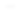 Ziedojuma/ dāvinājuma novērtējuma (NE PAMATLĪDZEKĻIEM)AKTS Nr._______________ 201____.g.________________                                                                            (vieta)  Budžeta iestādes ziedojumu un dāvinājumu novērtēšanas komisija, kas izveidota, pamatojoties uz budžeta iestādes iekšējo normatīvo aktu (normatīvā akta nosaukums, Nr., datums) 201_____.gada ____________________ ir veikusi saņemtā ziedojuma/dāvinājuma novērtēšanu atbilstoši Ministru kabineta noteikumos par grāmatvedības uzskaiti un iekšējā normatīvajā aktā (normatīvā akta nosaukums, Nr., datums) noteiktajai kārtībai. Ziedojuma/dāvinājuma saņemšanas datums: ______________________________ Ziedojuma/dāvinājuma sniedzējs: _______________________________________ Citi papildus attaisnojuma dokumenti:_____________________________________ 	Komisijas locekļi: 	(paraksts, Vārds, Uzvārds) 	  	(paraksts, Vārds, Uzvārds) Ziedojuma/ dāvinājuma novērtējuma AKTS Nr._______________ 201____.g.________________                                                                            (vieta)  Budžeta iestādes ziedojumu un dāvinājumu novērtēšanas komisija, kas izveidota, pamatojoties uz budžeta iestādes iekšējo normatīvo aktu (normatīvā akta nosaukums, Nr., datums) 201_____.gada ____________________ ir veikusi saņemtā pamatlīdzekļa _________________ novērtēšanu un vērtības apstiprināšanu atbilstoši Ministru kabineta noteikumos par grāmatvedības uzskaiti un iekšējā normatīvajā aktā (normatīvā akta nosaukums, Nr., datums) noteiktajai kārtībai. Ziedojuma/dāvinājuma saņemšanas datums: ______________________________ Ziedojuma/dāvinājuma sniedzējs: _______________________________________ Citi papildus attaisnojuma dokumenti:_____________________________________ 	Komisijas locekļi: 	(paraksts, Vārds, Uzvārds) 	  	(paraksts, Vārds, Uzvārds) APSTIPRINU __________________________                                                                                                (amats)__________________________                (paraksts, paraksta atšifrējums) __________________________                                                                                                   (datums)AKTS(dokumenta sagatavošanas vieta) 	______________ 	Nr. _________      (datums) Akts par reprezentācijas izdevumiem Komisija, kuras sastāvā ir : ________________________________________________________________________________________________________________________________sagatavoja šo aktu par ______________________________________ ar kopējo summu ______ EUR (_______________euro___________centi) un izlietojumu: Pielikumā:__________________________ Nr.________ uz 1 lapas                   (attaisnojuma dokuments) Komisija: 	Komisijas priekšsēdētājs :  	________________    __________________   ______________ 	 	(amats)                    (vārds, uzvārds) 	  (paraksts) 	 Komisijas locekļi:  	 	________________    __________________   ______________ 	 	(amats)                (vārds, uzvārds)               (paraksts) 	 	                    	 	__________________    ____________________   _______________                                           (amats)                   (vārds, uzvārds)              (paraksts)/ 	Atbildīgā persona:  	________________    __________________   ______________ 	 	 	 	(amats)                     	(vārds, uzvārds)  	 (paraksts) APSTIPRINU __________________________                                                                                                (amats)__________________________                (paraksts, paraksta atšifrējums) __________________________                                                                                                   (datums)Grāmatvedības izziņa Nr.______  par kļūdas korekciju  (dokumenta sagatavošanas vieta) 20_____. gada __________________ Grāmatvedības izziņa sagatavota par iepriekšējos periodos konstatētās kļūdas atzīšanu un korekciju: Grāmatvedības izziņa sagatavota par iepriekšējos periodos konstatētās kļūdas atzīšanu un korekciju: Kļūdas būtība/raksturs: 	 Kļūdas konstatēšanas datums: 	 Kļūdas ietekme uz iepriekšējiem  pārskata periodiem: Cita pamatojoša informācija: 	 Grāmatošanas datums: 	 Ar kļūdas korekciju saistītie grāmatojumi:  Ar kļūdas korekciju saistītie grāmatojumi:  D _____ K _____ EUR* ___________________  D _____ K _____ EUR* ___________________  *ja uzskaite tiek veikta ārvalstu valūtā, tad norāda summu ārvalstu valūtā un EUR ekvivalentu Inventāra numurs:   	 ____________________________________________ 	 Pieņemts lietošanā:    ____________________________________________ Sākotnējā vērtība: 	 ____________________________________________ Uzkrātā amortizācija:  ____________________________________________ Atlikusī vērtība: 	 ____________________________________________ Izslēgšanas iemesls:  ____________________________________________ Apraksts Inventarizācijas datums Ilgtermiņa 	ieguldījuma 	tehniskais raksturojums (izgatavošanas materiāli u.c. norādes, kas kalpo par pamatu vērtības noteikšanai) Tehniskais stāvoklis Ilgtermiņa ieguldījuma vērtības noteikšanā izmantotā metode Ilgtermiņa ieguldījuma vērtība (EUR) Ilgtermiņa ieguldījuma konts Ilgtermiņa 	ieguldījuma 	lietderīgās lietošanas laiks   Ilgtermiņa 	ieguldījuma 	amortizācijas norma (% gadā) Citas pazīmes vai attiecināma informācija N.p.k. Nosaukums Summa (EUR) Attaisnojuma dokumenti KOPĀ: Inventāra numurs:   	 ____________________________________________ Pieņemts lietošanā:   	 ____________________________________________ Sākotnējā vērtība: 	 ____________________________________________ Uzkrātais nolietojums:  ____________________________________________ Atlikusī vērtība: 	 ____________________________________________ Izslēgšanas iemesls: 	 ____________________________________________ Plānotais pakalpojuma apmērs (mērvienība) Faktiski sniegtais pakalpojuma apmērs (mērvienība) Salīdzinājums ((plānotais/faktiskais)*100) (%) Nr. Vērtības samazināšanās pazīmes  Pastāv/nepastāv Komentāri 1. Vismaz par 90 procentiem samazinājies vai nepastāv pieprasījums pēc pakalpojuma, kuru sniedz budžeta iestāde, lietojot attiecīgo aktīvu, pamatojoties uz  augstāk norādītajiem datiem 2. Pieņemts valdības vai pašvaldības lēmums, kas rada 	negatīvas 	izmaiņas 	budžeta 	iestādes darbībā. 3. Pamatlīdzeklis ir novecojis vai fiziski bojāts 4. Budžeta iestādes darbībā notikušas vai tuvākajā laikā gaidāmas ilgtermiņa izmaiņas, kas negatīvi ietekmē pamatlīdzekļa paredzēto nolietojumu. 5. Pieņemts lēmums apturēt pamatlīdzekļa izveidošanu pirms tā pabeigšanas vai nodošanas lietošanā (ekspluatācijā) 6. Citas pazīmes, kas liecina par pamatlīdzekļa vērtības samazināšanos. Nr. Ziedojuma vai dāvinājuma nosaukums, apraksts Daudzums Vērtības noteikšanas veids Vienas vienības vērtība Kopējā vērtība Apraksts Inventarizācijas datums Ilgtermiņa ieguldījuma tehniskais raksturojums (izgatavošanas materiāli u.c. norādes, kas kalpo par pamatu vērtības noteikšanai) Tehniskais stāvoklis Ilgtermiņa 	ieguldījuma 	vērtības 	noteikšanā izmantotā metode Ilgtermiņa ieguldījuma vērtība (EUR) Ilgtermiņa ieguldījuma konts Ilgtermiņa ieguldījuma lietderīgās lietošanas laiks   Ilgtermiņa ieguldījuma amortizācijas vai nolietojuma norma (% gadā) Citas pazīmes vai attiecināma informācija Nr. Ziedojuma vai dāvinājuma nosaukums, apraksts Daudzums Vērtības noteikšanas veids Vienas vienības vērtība Kopējā vērtība Nomināls Skaits Summa (EUR) Nomināls Skaits Summa (EUR) 500,00 EUR 1,00 EUR 100,00 EUR 0,50 EUR 50,00 EUR 0,20 EUR 20,00 EUR 0,10 EUR 10,00 EUR 0,05 EUR 5,00 EUR 0,02 EUR 2,00 EUR 0,01 EUR KOPĀ: Saskaņā ar budžeta iestādes ______ datiem norēķinu konta atlikumi uz 31.12.20___. ir šādi: Saskaņā ar budžeta iestādes ______ datiem norēķinu konta atlikumi uz 31.12.20___. ir šādi: Saskaņā ar [Kredītiestādes  nosaukums] datiem norēķinu konta atlikumi uz 31.12.20______. ir šādi: Saskaņā ar [Kredītiestādes  nosaukums] datiem norēķinu konta atlikumi uz 31.12.20______. ir šādi: Valūta Konti Debets  Kredīts Debets  Kredīts xxxx xxxx Norēķinu konta numurs Norēķinu konta valūta Norēķinu konta atlikums pēc budžeta iestādes datiem uz ___ Norēķinu konta atlikums pēc kredītiestādes datiem uz _________ Starpības Komentāri (amats) (V.Uzvārds) (paraksts) Komisijas locekļi: Līguma vai Vienošanās Nr. Līguma vai Vienošanās noslēgšanas datums Nr. Kritērijs Izpildās/ Neizpildās Komentāri 1. Tiek nodoti visi īpašumtiesībām raksturīgie riski un atlīdzības 2. Nomas termiņš ir vismaz 75 procenti no aktīva saimnieciskās izmantošanas laika, kurā no aktīva iespējams gūt saimnieciskos labumus vai kalpošanas potenciālu viens vai vairāki lietotāji, pat tad, ja īpašuma tiesības  netiek nodotas 3. Nomātā aktīva īpašuma tiesības tiks nodotas nomniekam līdz nomas termiņa beigām; 4. Nomniekam ir iespēja nopirkt aktīvu par cenu, kura datumā, kad šo iespēju varēs izmantot, būtu pietiekami zemāka par aktīva patieso vērtību, lai nomas uzsākšanas datumā pastāvētu pamatota noteiktība, ka nomnieks šo iespēju izmantos; 5. Minimālo nomas maksājumu pašreizējā vērtība nomas uzsākšanas datumā ir vismaz 90 procentu no iznomātā aktīva patiesās vērtības; 6. Iznomātie aktīvi ir tik specifiski, ka tos, būtiski nepārveidojot, var lietot tikai nomnieks. Nr. Ziedojuma vai dāvinājuma nosaukums, apraksts Daudzums Vērtības noteikšanas veids Vienas vienības vērtība Kopējā vērtība Apraksts Saņemšanas dokuments, datums Pamatlīdzekļa tehniskais raksturojums (izgatavošanas materiāli u.c. norādes, kas kalpo par pamatu vērtības noteikšanai) Tehniskais stāvoklis Pamatlīdzekļu kategorijas apakšgrupa, nolietojuma norma (% gadā) Atlikušā 	lietderīgās 	lietošanas 	laika noteikšanas veids Ilgtermiņa ieguldījuma lietošanas vērtības noteikšanā izmantotās metodes: vidējā tirgus vērtība amortizēto aizstāšanas izmaksu metode atgūstamās vērtības (atjaunošanas izmaksu) metode pakalpojuma vienību metode citas vispāratzītas vērtēšanas metodes, eksperta vērtējums Pamatlīdzekļa vērtība (EUR) Citas pazīmes vai attiecināma informācija Nosaukums Daudz. Cena Summa ar PVN Piezīmes izlietots) (kādam pasākumam 